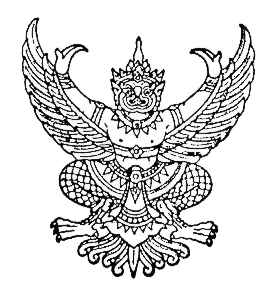 ประกาศองค์การบริหารส่วนตำบลเสาเภาเรื่อง การรับสมัครบุคคลเข้ารับการสรรหาเป็นคณะกรรมการการเลือกตั้งประจำองค์การบริหารส่วนตำบลเสาเภา------------------------------------------------	ด้วยระเบียบคณะกรรมการการเลือกตั้งว่าด้วยการเลือกตั้งสมาชิกสภาท้องถิ่นหรือผู้บริหารท้องถิ่น พ.ศ. ๒๕๖๒ ข้อ ๒๓๑ กำหนดให้ภายหลังระเบียบนี้มีผลใช้บังคับ ให้หัวหน้าพนักงานส่วนท้องถิ่นดำเนินการสรรหาบุคคลเป็นคณะกรรมการการเลือกตั้งประจำองค์กรปกครองส่วนท้องถิ่น เพื่อเสนอให้คณะกรรมการการเลือกตั้งพิจารณาแต่งตั้งคณะกรรมการการเลือกตั้งประจำองค์กรปกครองส่วนท้องถิ่น ให้แล้วเสร็จก่อนประกาศให้มีการเลือกตั้ง 	อาศัยอำนาจตามข้อ ๒๓๑ ประกอบข้อ ๓๔ ของระเบียบคณะกรรมการการเลือกตั้งว่าด้วยการเลือกตั้งสมาชิกสภาท้องถิ่นหรือผู้บริหารท้องถิ่น พ.ศ. ๒๕๖๒ จึงประกาศรับสมัครบุคคลเข้ารับการสรรหาเป็นคณะกรรมการการเลือกตั้งประจำ องค์การบริหารส่วนตำบลเสาเภา ดังต่อไปนี้	๑.  ตำแหน่งที่แต่งตั้ง			คณะกรรมการการเลือกตั้งประจำ องค์การบริหารส่วนตำบลเสาเภา                                	จำนวน   3  คน วัน เวลา และสถานที่รับสมัคร	๒.๑ รับสมัครระหว่างวันที่ 3 – 7 กุมภาพันธ์ 2563	ระหว่างเวลา  ๐๘.๓๐ – ๑๖.๓๐ นาฬิกา 	๒.๒ 	สถานที่รับสมัคร สำนักงานปลัดองค์การบริหารส่วนตำบลเสาเภา	๓. การขอรับใบสมัคร ผู้สนใจสามารถขอรับใบสมัครได้ที่ สำนักงานปลัดองค์การบริหารส่วนตำบล         เสาเภา หรือ www.saophao.go.th	๔. การยื่นใบสมัคร		ผู้ประสงค์จะสมัครต้องยื่นใบสมัครตามแบบพิมพ์ที่กำหนดด้วยตนเองต่อปลัด องค์การบริหารส่วนตำบลเสาเภา    พร้อมเอกสารหลักฐาน ดังต่อไปนี้		๔.๑ 	ใบสมัคร	๔.๒ 	รูปถ่ายหน้าตรง ไม่สวมหมวก ไม่ใส่แว่นตาดำ ขนาด ๒ นิ้ว จำนวน ๑ รูป	๔.๓ สำเนาบัตรประจำตัวประชาชน หรือสำเนาบัตรประจำตัวเจ้าหน้าที่ของรัฐ	๔.๔ สำเนาทะเบียนบ้าน หรือหลักฐานที่แสดงว่ามีภูมิลำเนา	๔.๕ ใบรับรองแพทย์ ที่แสดงว่าไม่เป็นบุคคลวิกลจริต หรือจิตฟั่นเฟือนไม่สมประกอบและติดยาเสพติดให้โทษ 	๔.๖ สำเนาหลักฐานที่แสดงวุฒิการศึกษาสูงสุด (ถ้ามี) เช่น สำเนาปริญญาบัตร หรือสำเนาหลักฐานอื่นใดที่แสดงว่าเป็นผู้สำเร็จการศึกษา-๒-	๕. คุณสมบัติและลักษณะต้องห้ามของผู้สมัคร		๕.๑	ต้องมีคุณสมบัติ ดังต่อไปนี้	(๑)	เป็นข้าราชการหรือเจ้าหน้าที่อื่นของรัฐที่ปฏิบัติหน้าที่ในเขต (จังหวัด นครศรีธรรมราช / อำเภอ สิชล ) 		(๒) มีสัญชาติไทยโดยการเกิด		(๓)	มีอายุไม่ต่ำกว่าสามสิบปีบริบูรณ์ในวันสมัคร	(๔)	มีความเป็นกลางทางการเมืองและมีความซื่อสัตย์สุจริต	๕.๒	ต้องไม่มีลักษณะต้องห้าม ดังต่อไปนี้	(๑) ติดยาเสพติดให้โทษ	(๒) เป็นภิกษุ สามเณร นักพรต หรือนักบวช	(๓) อยู่ในระหว่างถูกเพิกถอนสิทธิเลือกตั้งไม่ว่าคดีนั้นจะถึงที่สุดแล้วหรือไม่	(๔) วิกลจริตหรือจิตฟั่นเฟือนไม่สมประกอบ	(๕) อยู่ระหว่างถูกระงับการใช้สิทธิสมัครรับเลือกตั้งเป็นการชั่วคราวหรือถูกเพิกถอนสิทธิสมัครรับเลือกตั้ง	(๖) เคยถูกสั่งให้พ้นจากราชการ หน่วยงานของรัฐ หรือรัฐวิสาหกิจเพราะทุจริตต่อหน้าที่ หรือถือว่ากระทำการทุจริตหรือประพฤติมิชอบในวงราชการ	(๗) เคยต้องคำพิพากษาอันถึงที่สุดว่ากระทำการอันเป็นการทุจริตในการเลือกตั้ง	(๘) ต้องคำพิพากษาถึงที่สุดว่ากระทำความผิดตามกฎหมายว่าด้วยการเลือกตั้งสมาชิกสภาท้องถิ่นหรือผู้บริหารท้องถิ่น ไม่ว่าจะได้รับโทษหรือไม่ได้รับโทษ โดยพ้นโทษหรือต้องคำพิพากษามายังไม่ถึงห้าปีนับถึงวันเลือกตั้ง แล้วแต่กรณี	(๙) เป็นข้าราชการหรือพนักงานส่วนท้องถิ่น หรือลูกจ้างขององค์กรปกครองส่วนท้องถิ่น  		ผู้สนใจขอทราบรายละเอียดเพิ่มเติมได้ที่สำนักงานปลัดองค์การบริหารส่วนตำบลเสาเภา หรือ www.saophao.go.thจึงประกาศให้ทราบโดยทั่วกันประกาศ ณ วันที่  27  เดือน มกราคม พ.ศ. 2563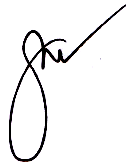     						(นายธนภัทร  ใจแจ้ง))                             ปลัดองค์การบริหารส่วนตำบลเสาเภาใบสมัครเข้ารับการสรรหาเป็นกรรมการการเลือกตั้งประจำ องค์การบริหารส่วนตำบลเสาเภา อำเภอสิชล จังหวัดนครศรีธรรมราช---------------------------------	ใบสมัครเลขที่ ........................................  (สำหรับเจ้าหน้าที่กรอก) (๑)	ข้าพเจ้า .................................................................................... อายุ ............ ปี  สัญชาติ ..................	เลขประจำตัวประชาชน .......................................................................................................................(๒) 	เกิดวันที่ ....................... เดือน ...................................................... พ.ศ ..............................................(๓) 	ที่อยู่ตามทะเบียนบ้าน บ้านเลขที่ .....................	ตรอก/ซอย ..............................................................	ถนน ............................................ 	หมู่ที่ ...........	ตำบล/แขวง ............................................................	อำเภอ/เขต ........................................................	จังหวัด .....................................................................(๔) 	สถานที่ติดต่อ บ้านเลขที่ ...................................	ตรอก/ซอย ..............................................................	ถนน ............................................ 	หมู่ที่ ...........	ตำบล/แขวง ............................................................	อำเภอ/เขต ........................................................	จังหวัด .....................................................................	รหัสไปรษณีย์ ....................................................	โทรศัพท์ ..................................................................(๕)	ชื่อ-สกุล (บิดา) ...................................................................................	สัญชาติ ...................................(๖)	ชื่อ-สกุล (มารดา) ...............................................................................	สัญชาติ ...................................(๗) 	คุณวุฒิการศึกษาสูงสุด	สาขา ....................................................................................................................................................                                                                                           (๘) 	อาชีพปัจจุบัน ......................................................................................................................................	ก. หากรับราชการ หรือเป็นพนักงาน/เจ้าหน้าที่ของรัฐ หรือรัฐวิสาหกิจ (ระบุตำแหน่งด้วย)	ข. กรณีข้าราชการบำนาญ (ระบุตำแหน่งครั้งสุดท้าย) .........................................................................  	..............................................................................................................................................................(ด้านหลัง)(๙) 	สถานที่ทำงาน .....................................................................................................................................	..............................................................................................................................................................	โทรศัพท์ ..............................................................................................................................................	(๑๐) ประสบการณ์การทำงานที่สำคัญ (โดยสังเขป)									..............................................................................................................................................................	..............................................................................................................................................................	..............................................................................................................................................................(๑๑) ประสบการณ์เกี่ยวกับการเลือกตั้งที่สำคัญ (โดยสังเขป)	..............................................................................................................................................................	..............................................................................................................................................................	..............................................................................................................................................................	ข้าพเจ้าขอรับรองว่าเป็นผู้มีคุณสมบัติตามข้อ ๓๒ และไม่มีลักษณะต้องห้ามตามข้อ ๓๓ ของระเบียบคณะกรรมการการเลือกตั้งว่าด้วยการเลือกตั้งสมาชิกสภาท้องถิ่นหรือผู้บริหารท้องถิ่น พ.ศ. ๒๕๖๒ พร้อมทั้งได้แนบประวัติ   การทำงาน (ถ้ามี) จำนวน ..................... แผ่น มาพร้อมนี้ 	ข้าพเจ้ายินยอมให้ผู้อำนวยการการเลือกตั้งประจำองค์กรปกครองส่วนท้องถิ่นเปิดเผย หรือสำเนาใบสมัคร เอกสารและหลักฐานประกอบการสมัคร ตลอดจนข้อมูลเอกสารและหลักฐานใดๆ ที่ข้าพเจ้าได้ให้ไว้ต่อผู้อำนวยการการเลือกตั้งประจำองค์กรปกครองส่วนท้องถิ่นได้ รวมทั้ง ยินยอมให้หน่วยงานของรัฐ เจ้าหน้าที่ของรัฐ หน่วยงานเอกชน ตลอดจนหน่วยงานและบุคคลอื่นใดที่มีข้อมูลข่าวสารของข้าพเจ้าหรือที่เกี่ยวข้องกับข้าพเจ้า อยู่ในความครอบครองหรือควบคุมดูแลไม่ว่าจะเป็นข้อมูลข่าวสารส่วนบุคคลหรือข้อมูลข่าวสารประเภทอื่นใดก็ตาม สามารถดำเนินการเปิดเผยและสำเนาข้อมูลข่าวสารดังกล่าวทั้งหมด ให้แก่ผู้อำนวยการการเลือกตั้งประจำองค์กรปกครองส่วนท้องถิ่นและสำนักงานคณะกรรมการการเลือกตั้ง เพื่อประโยชน์ในการสรรหาเป็นกรรมการการเลือกตั้งประจำองค์กรปกครองส่วนท้องถิ่นได้ ทั้งนี้ โดยให้ถือว่าเป็นการให้ความยินยอมทั้งกรณีทั่วไป และตามกฎหมายว่าด้วยข้อมูลข่าวสาร ของทางราชการ    ยื่น ณ วันที่ ............ เดือน ............................. พ.ศ. ....................                   ลงชื่อ ........................................................... ผู้สมัคร                                                          (.........................................................)